Domov pro seniory ONDRÁŠ, p. o. je registrovaným zařízením služeb sociální péče je členem Asociace poskytovatelů sociálních služeb ČR poskytuje pobytovou službu domova pro seniory, a to tyto činnosti:Ubytovánícelková kapacita 58 lůžekpokoje: 3 jednolůžkové, 1 třílůžkový a                        26 dvoulůžkových součástí každého pokoje je koupelna s WC a předsíň s šatní skříní.  Stravapravidelná celodenní dietní strava, odpovídající věku a zdravotnímu stavu  diety: 3 - racionální, 4 - žlučníková,                    9 - diabetická,  9/4 – diabetická + žlučníková pravidelný pitný režimtypy jídel: snídaně, oběd, večeřeÚkony péčepomoc při zvládání běžných úkonů péče o vlastní osobu pomoc při osobní hygieně nebo poskytnutí podmínek pro osobní hygienuposkytována odborně způsobilými zaměstnanci (zdravotní sestry, pracovníci v sociálních službách) Aktivizační činnosti zájmová aktivizacepohybová aktivizacespolečenská aktivizaceZprostředkování kontaktu se společenským prostředím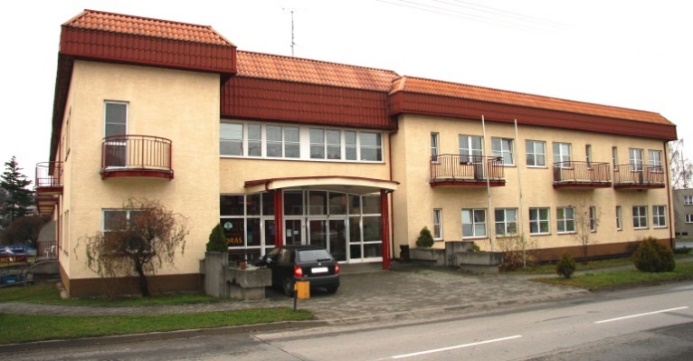 Sociálně terapeutické činnosti Sociální poradenstvíposkytuje sociální pracovnice zdarma všem osobám (zájemcům, uživatelům, veřejnosti) informuje o podmínkách přijetí do domova, o výši úhrad za ubytování 
a stravu, provádí jednání se zájemci o službu, předává a přijímá žádosti o poskytnutí sociální služby, informuje 
o příspěvku na péči, o právech 
a povinnostech uživatelů, o podávání stížností úřední hodiny: Po.- pá. 8:00 – 14:00  
jiný termín po telefonické domluvě                                           Zdravotní péče poskytována podle zdravotního stavu 
a potřeb uživateleposkytována na základě souhlasu uživatele prostřednictvím smluvní lékařky (Po.-Pá.)poskytována odborně způsobilými  všeobecnými sestrami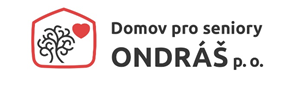 Fryčovická 518, 73944 Brušperktel. 558 666 718, mob. 731 575 256,e-mail: Jurcikova@domovbrusperk.cz,web: www.domovbrusperk.czbankovní spojení: MONETA Money Bank,číslo účtu: 6100 203 734/0600identifikátor služby: 3090945IČ: 66933722, znak ZSS: 70306ONDRÁŠ?To pravé místo pro seniory!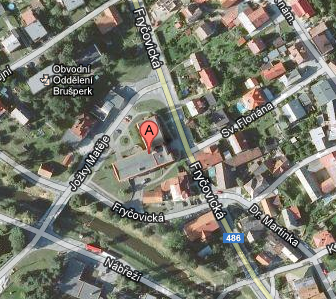 Ředitelka - Libuše Jurčíková                     
tel. 558 666 718, mob. 731 575 256Jurcikova@domovbrusperk.czstatutární zástupce poskytovateleorganizační a finanční záležitosti
Zdravotní sestra pověřená vedením sociálně zdravotního úseku - Radana Jurášová 
tel. 558 666 610, mob. 731 575 258 Jurasova@domovbrusperk.czzdravotní a ošetřovatelské záležitostiSoc. pracovnice pověřená vedením sociálně aktivizačního úseku - Bc. Blanka Nálepová tel. 558 666 595, mob. 733 655 988, Nalepova@domovbrusperk.czSociální věci a poradenstvíPoslání domovavytvářet podmínky pro důstojný, aktivní a spokojený život uživatelům, kteří potřebují pobytovou službu domova pro senioryZásady domovaochrana práv uživatele, individuální přístup, důstojnost, respekt, diskrétnost, empatie (vcítění), kvalita, pravidla
Cíle domovaposkytovat uživatelům služby tak, aby dosáhli svých očekávání a potřebpodporovat uživatele tak, aby dosáhli co největší míry v soběstačnosti a samostatnostimotivovat uživatele k činnostem tak, aby se zlepšila jejich sociální situace,podporovat uživatele tak, aby byli v kontaktu se společenským prostředím, rodinou, přáteliCílová skupina – okruh osobsenioři se sníženou soběstačností zejména z důvodu věku, a jejichž situace vyžaduje pravidelnou pomoc jiné fyzické osoby  
Důvody vylučující poskytnutí služby – důvody pro odmítnutídomov neposkytuje sociální službu, o kterou zájemce žádádomov nemá dostatečnou kapacitu (volné místo)zdravotní stav zájemce vylučuje poskytnutí sociální služby domova domov vypověděl zájemci smlouvu z důvodu porušování povinností vyplývajících ze smlouvy v době kratší než 6 měsícůPodmínky pro přijetíosobní jednání se zájemcem o službu,
posouzení soběstačnosti v běžných úkonech péče o vlastní osobu (přijímání stravy, hygiena, pohyb, sociální situace, možnosti využití pomoci rodiny nebo jiné sociální služby) a informování zájemce o podmínkách a možnostech poskytování sociální služby, zjištění očekávání, cílů
a potřeb zájemce podání žádosti o poskytnutí službyzařazení do evidence žadatelů, kteří nemohli být přijati do domova z důvodu nedostatečné kapacity (žadatel splňuje podmínky, ale zatím není volné místo) výběr žadatele k přijetí dle stanovených kritériíuzavření smlouvy o poskytování sociální služby mezi uživatelem a domovem pokud žadatel ze zdravotních důvodů neprojevil souhlas s uzavřením smlouvy, pak může smlouvu uzavřít pouze opatrovník nebo obec s rozšířenou působností, a to při splnění zákonných podmínek Individuální plánování průběhu službyposkytované služby vychází z individuálních potřeb, očekávání, osobních cílů, zdravotního stavu každého uživatele 
a materiálně - technických možností domovakaždý uživatel má svého klíčového pracovníka, který mu pomáhá v dosahování osobních cílů a nastavování poskytované služby 